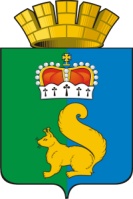 РАСПОРЯЖЕНИЕАДМИНИСТРАЦИИ ГАРИНСКОГО ГОРОДСКОГО ОКРУГА	В рамках муниципальной программы «Развитие физической культуры и спорта, формирование здорового образа жизни в Гаринском городском округе на 2024-2029 годы», утвержденной постановлением администрации Гаринского городского округа от 26.12.2024 № 610, руководствуясь распоряжением администрации Гаринского городского округа от 10.01.2024 № 3 «Об утверждении Календарного плана физкультурных и спортивных мероприятий Гаринского городского округа на 2024 год», в целях агитации и пропаганды здорового образа жизни, укрепления здоровья граждан, приобщения различных групп населения к систематическим занятиям физической культурой и спортом, 	1. Провести 10 февраля 2024 года на территории Гаринского городского округа Всероссийскую массовую лыжную гонку «Лыжня России – 2024» (далее – «Лыжня России»).	2. Утвердить положение о проведении на территории Гаринского городского округа Всероссийской массовой лыжной гонки «Лыжня России – 2024» (Приложение № 1).3. Ведущему специалисту администрации Гаринского городского округа (К.И. Жебряковой) составить и согласовать смету расходов на проведение на территории Гаринского городского округа Всероссийской массовой лыжной гонки «Лыжня России – 2024».4. Рекомендовать начальнику пункта полиции № 18 МО МВД РФ «Серовский» дислокация п.г.т. Гари (майору полиции С.А. Бурдову) 10.02.2024 г. с 10.00 до 13.00 часов усилить контроль за состоянием общественного порядка и безопасности граждан в местах проведения соревнований (п.г.т. Гари) во время проведения Всероссийской массовой лыжной гонки «Лыжня России – 2024».5. Директору МКУ «Управление образования» Гаринского городского округа (Н.Л. Мерзляковой) оказать содействие в привлечении обучающихся общеобразовательных организаций к участию во  Всероссийской массовой лыжной гонке «Лыжня России – 2024».6. Руководителям организаций и предприятий всех форм собственности Гаринского городского округа оказать содействие в привлечении к участию во  Всероссийской массовой лыжной гонке «Лыжня России – 2024» трудовых коллективов.7. Контроль за исполнением настоящего распоряжения возложить на первого заместителя главы администрации Гаринского городского округа Т. В. Каргаеву.Приложение № 1к распоряжению администрацииГаринского городского округаот 23.01.2024 № 10ПОЛОЖЕНИЕо проведении на территории Гаринского городского округа Всероссийской массовой лыжной гонки «Лыжня России – 2024»1. Цели и задачи	Всероссийская массовая лыжная гонка «Лыжня России – 2024» проводится в целях:	- привлечения трудящихся и учащейся молодежи Гаринского городского округа к регулярным занятиям лыжными гонками;	- дальнейшего развития и пропаганда физической культуры и спорта среди населения;	- пропаганды здорового образа жизни.2. Время и место проведения        Соревнования проводятся 10 февраля 2024 года в п.г.т. Гари, стадион отделения МКУ ДО ДДТ ДЮСШ,  ул. Комсомольская, 29; с. Андрюшино, ул. Студенческая, 10.Начало регистрации в 10:00 часов.Начало соревнований в 11:00 часов.3. Участники соревнованийК участию в соревнованиях допускаются жители Гаринского городского округа, имеющие соответствующую подготовку. Участники до 18 лет должны иметь допуск врача. Участники старше 18 лет несут персональную ответственность за своё здоровье.4. Руководство соревнованийОбщее руководство по организации и проведению соревнований возлагается на оргкомитет.5. Программа соревнованийВ п.г.т. Гари соревнования проводятся по следующим возрастным группам:В с. Андрюшино соревнования проводятся по следующим возрастным группам:Массовый забег:- юноши и мужчины, девушки и женщины  – 1 км.6. Порядок и сроки подачи заявок	Заявки на участие в соревнованиях, заверенные медицинским работником, подаются в судейскую коллегию с 10.00 до 11.00 часов 10 февраля 2024 года.7. Финансирование	Расходы, связанные с награждением участников и оплатой судей осуществляет администрация Гаринского городского округа за счет средств муниципальной программы «Развитие физической культуры и спорта, формирование здорового образа жизни в Гаринском городском округе на 2024- 2029 годы».8. Награждение	В п.г.т. Гари все участники, занявшие 1-3 места в каждой возрастной категории (кроме массового забега) награждаются медалями и грамотами. Победители, занявшие 1 места в своей возрастной категории, награждаются призами (блокнот).В с. Андрюшино все участники, занявшие 1-3 места в каждой возрастной категории (кроме массового забега) награждаются медалями и грамотами. Победители, занявшие 1 места в своей возрастной категории, награждаются призами (блокнот).В п.г.т. Гари победители в номинациях «Самый юный участник» и «Самый возрастной участник» награждаются грамотами и призами (термос).В п.г.т. Гари победитель в номинации «Самая спортивная семья» награждается грамотой и призом (набор туриста).	Все участники соревнований награждаются поощрительными сладкими призами (шоколад).23.01.2024п.г.т. Гари№ 10№ 10О подготовке и проведении на территории Гаринского городского округа Всероссийской массовой лыжной гонки «Лыжня России – 2024»О подготовке и проведении на территории Гаринского городского округа Всероссийской массовой лыжной гонки «Лыжня России – 2024»О подготовке и проведении на территории Гаринского городского округа Всероссийской массовой лыжной гонки «Лыжня России – 2024»ГлаваГаринского городского округа          С.Е. ВеличкоДевушки, женщиныДистанцияЮноши, мужчиныДистанция2011-2010 1 км2011-20101 км2009-20081,5 км2009-20072 км2007-20062 км2006-20053 км18 - 44 года1 км18 – 44 года2 км45 лет и старше1 км45 лет и старше1 кмДевушки, женщиныДистанцияЮноши, мужчиныДистанцияот 8 до 11 лет1 кмот 8 до 11 лет1 кмот 12 до 18 лет1 кмот 12 до 18 лет1 км18 лет и старше1 км18 лет и старше1 км